Skimaker`n og Budeia – Olestølen mikroysteri 2023 	 NavnProduktbeskrivelsePrisSessongHoldbarhetKvit Ole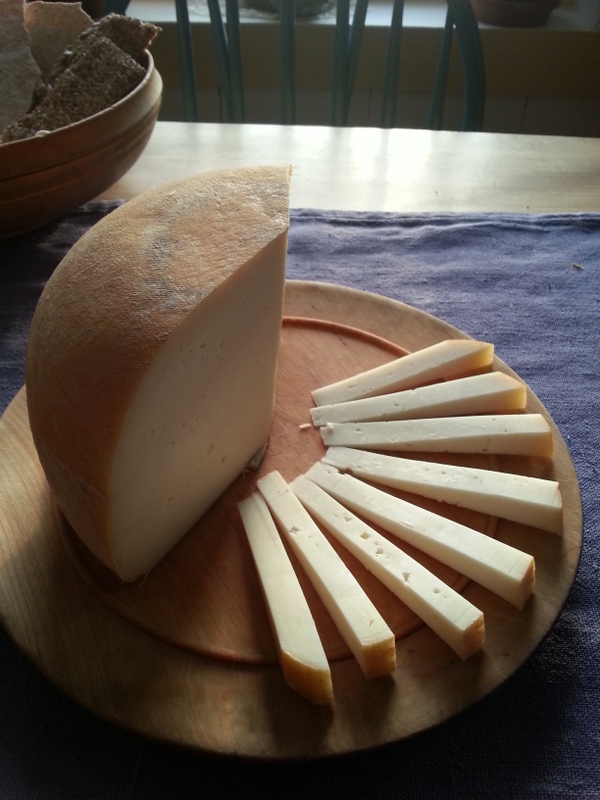 Kvit geitost av rå økologisk geitemelk. 42 kr/hgJuni - desemberMinimum 1 årVis Ole Vellagra kvit geitost av rå økologisk geitemelk. 54 kr/hgHele året Minimum 1 årRimtusseXOleVellagra kvit geitost av rå økologisk geitemelk – modnet med lokalt porterøl frå Små Vesen. 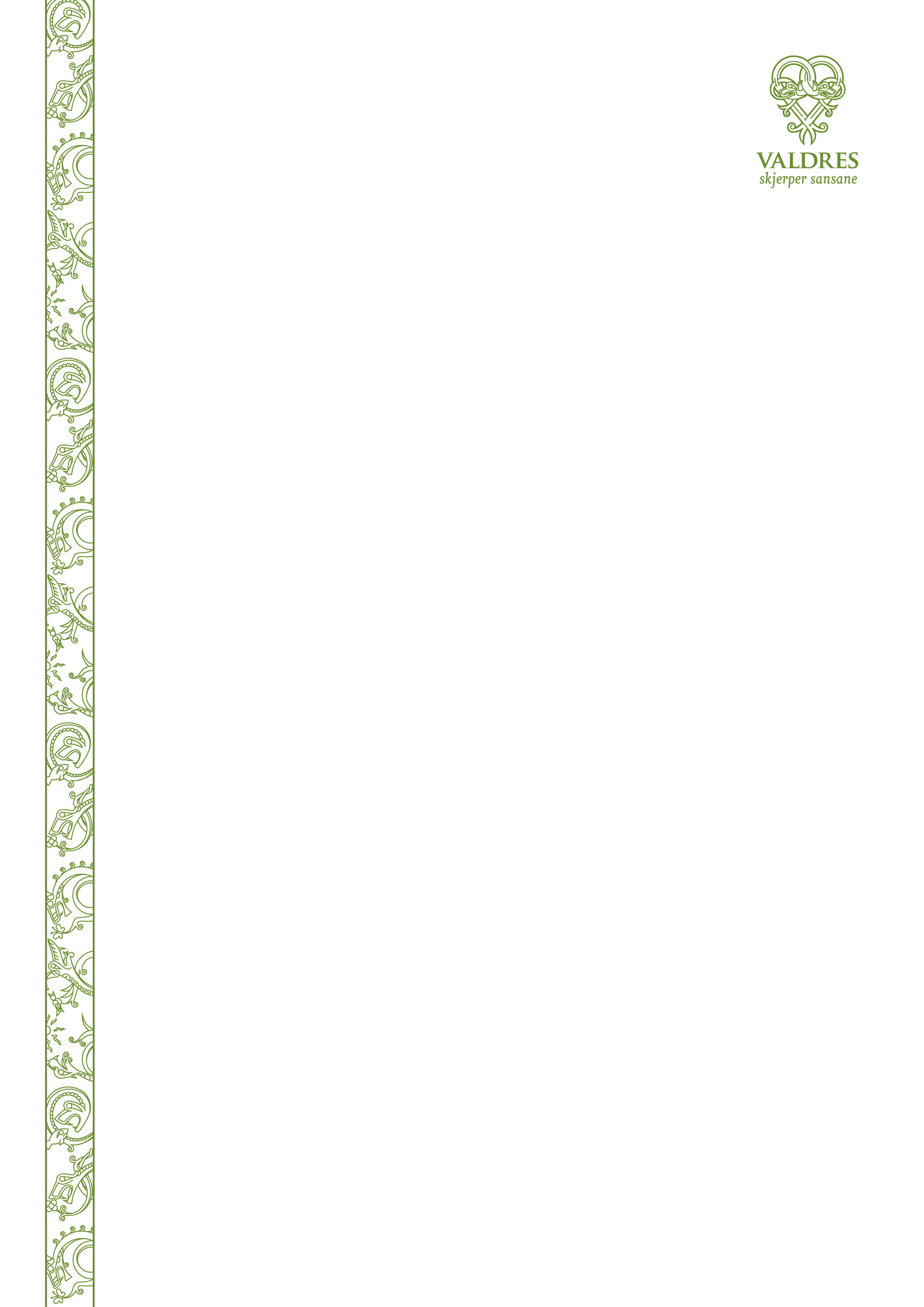 56 kr/hgHele året Minimum 1 årBlåtimen / Blåtann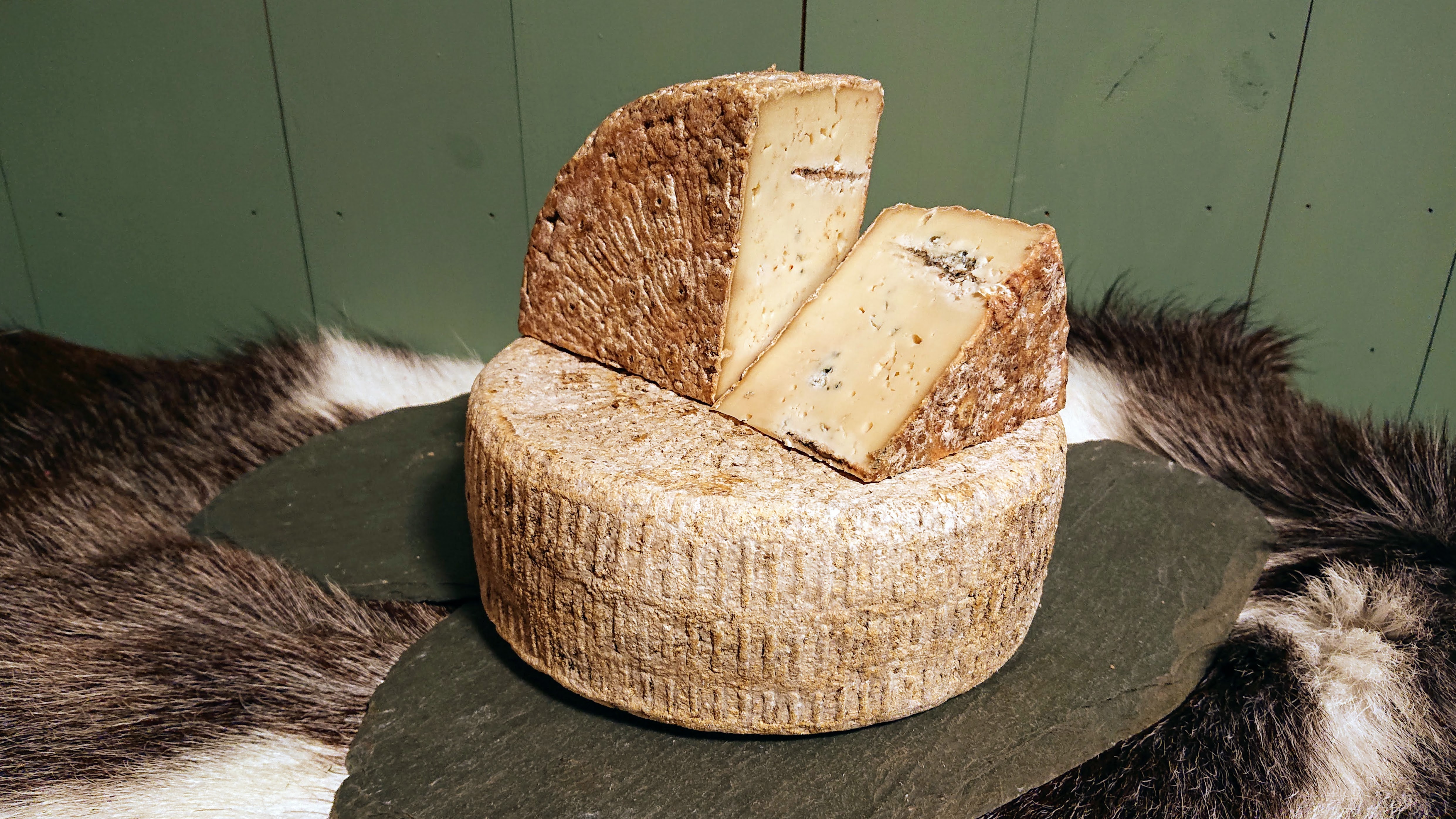 Blåmuggost av rå økologisk geitemelk. 58 kr/hgBestillingsvareBest 3 – 6 mnd Getaost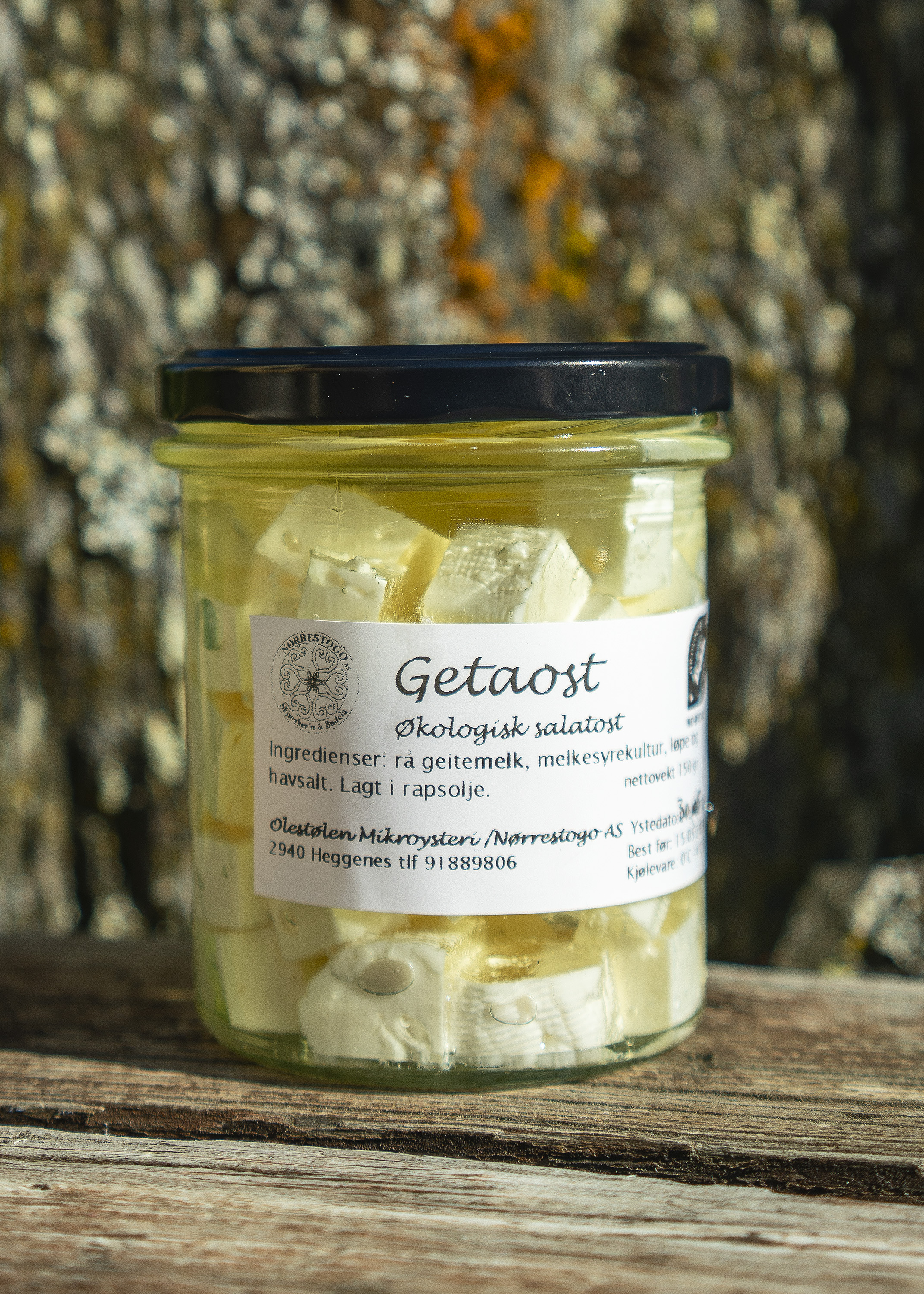 Salatost av rå økologisk geitemelk– på glass i olje eller saltlake (150 gr)-på beger i saltlake (500gr)- på spann i saltlake (1,8 kg)90 kr180 krKr 280/kgHele året - Minimum 1 årFrisk Ole 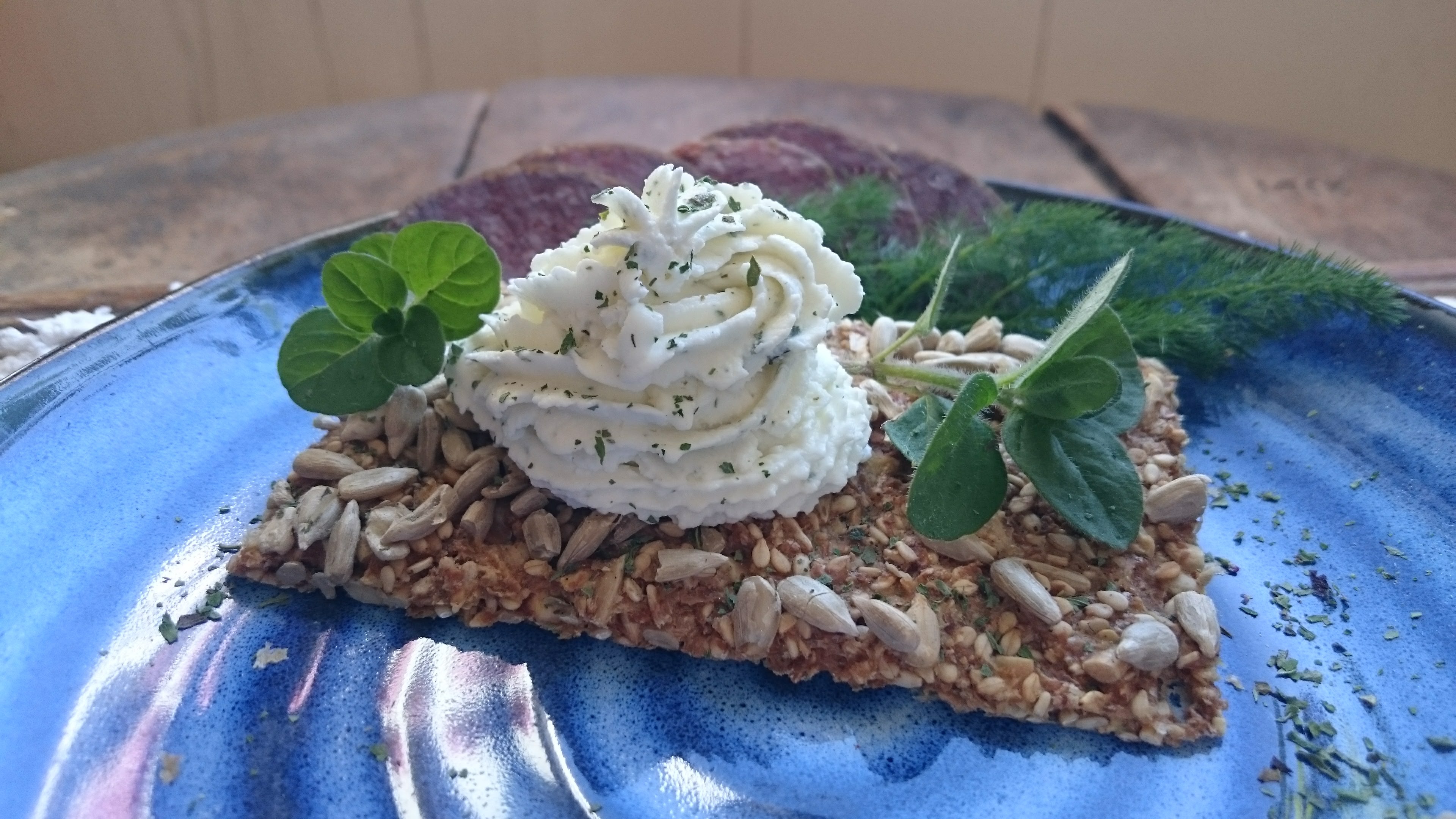 Kremost av rå økologisk geitemelk 150 gr med kvitlauk og bergmynte Kremost Naturell 1 kg 90 krKr 250/kgYstes mai- oktober fersk produkt, men kan fryses ned for bruk om vinteren – avtales i september ca mengde som ønskes vinterseesongen.Holdbarhet naturell 10 dager, med kvitlauk 3 ukerYstes mai- oktober fersk produkt, men kan fryses ned for bruk om vinteren – avtales i september ca mengde som ønskes vinterseesongen.Holdbarhet naturell 10 dager, med kvitlauk 3 ukerMugnetind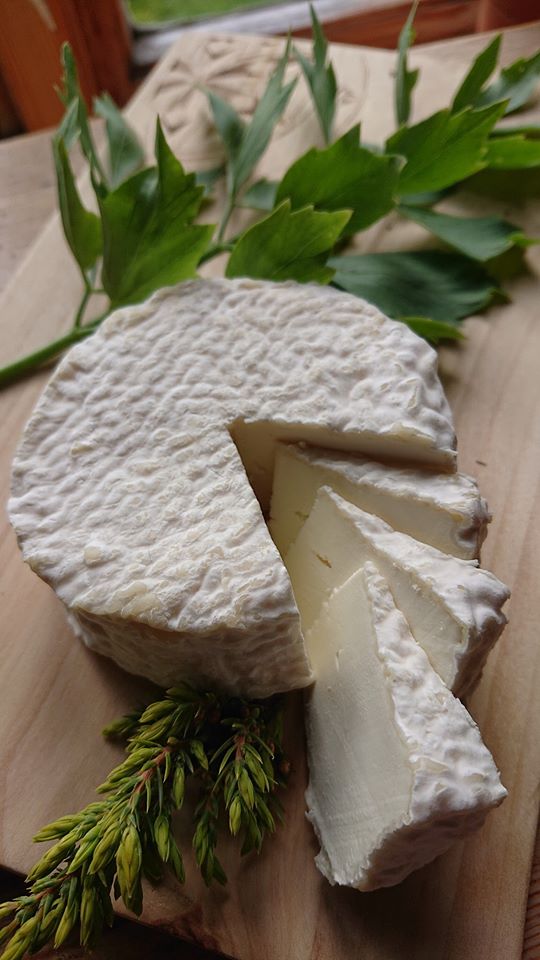 Chevrè (myk muggost) av rå økologisk geitemelk – ca 100 gr80 krYstes mai - oktober 6 uker frå ystedatoYoghurt -i boks eller drikke Yoghurt  flaskYoghurt av pasteurisert økologisk geitemelk       -   1 liter drikke Yoghurt på lekker melkeflaske til müsli  - 2,5 liter spann90 kr200 krYstes mai - oktober4 ukerKjedans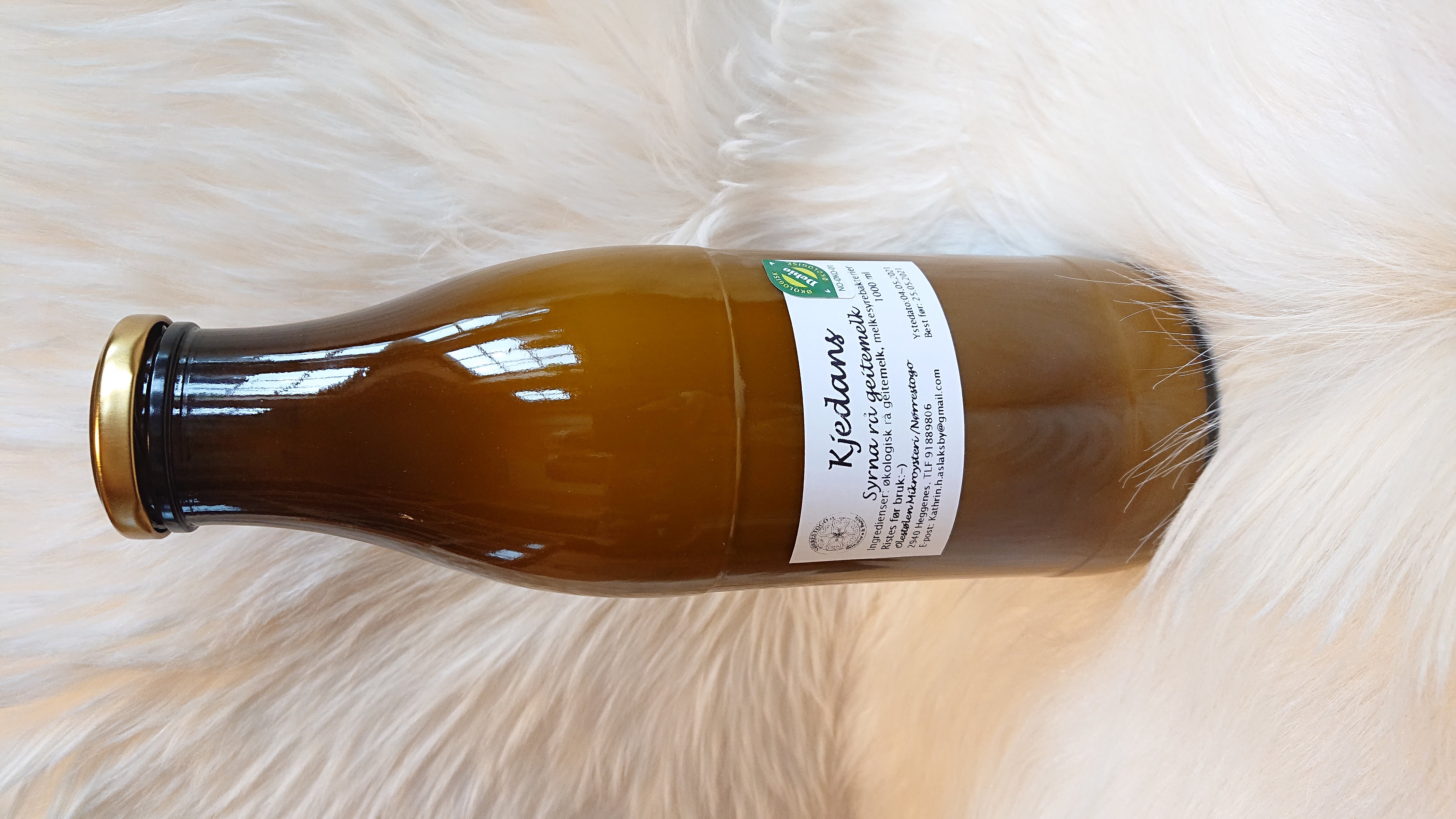 Syrna melk av økologisk rå geitemelk1 liter brune flasker2,5 liter på boks70 kr150 krYstes mai - oktober4-6 ukerGeitesmør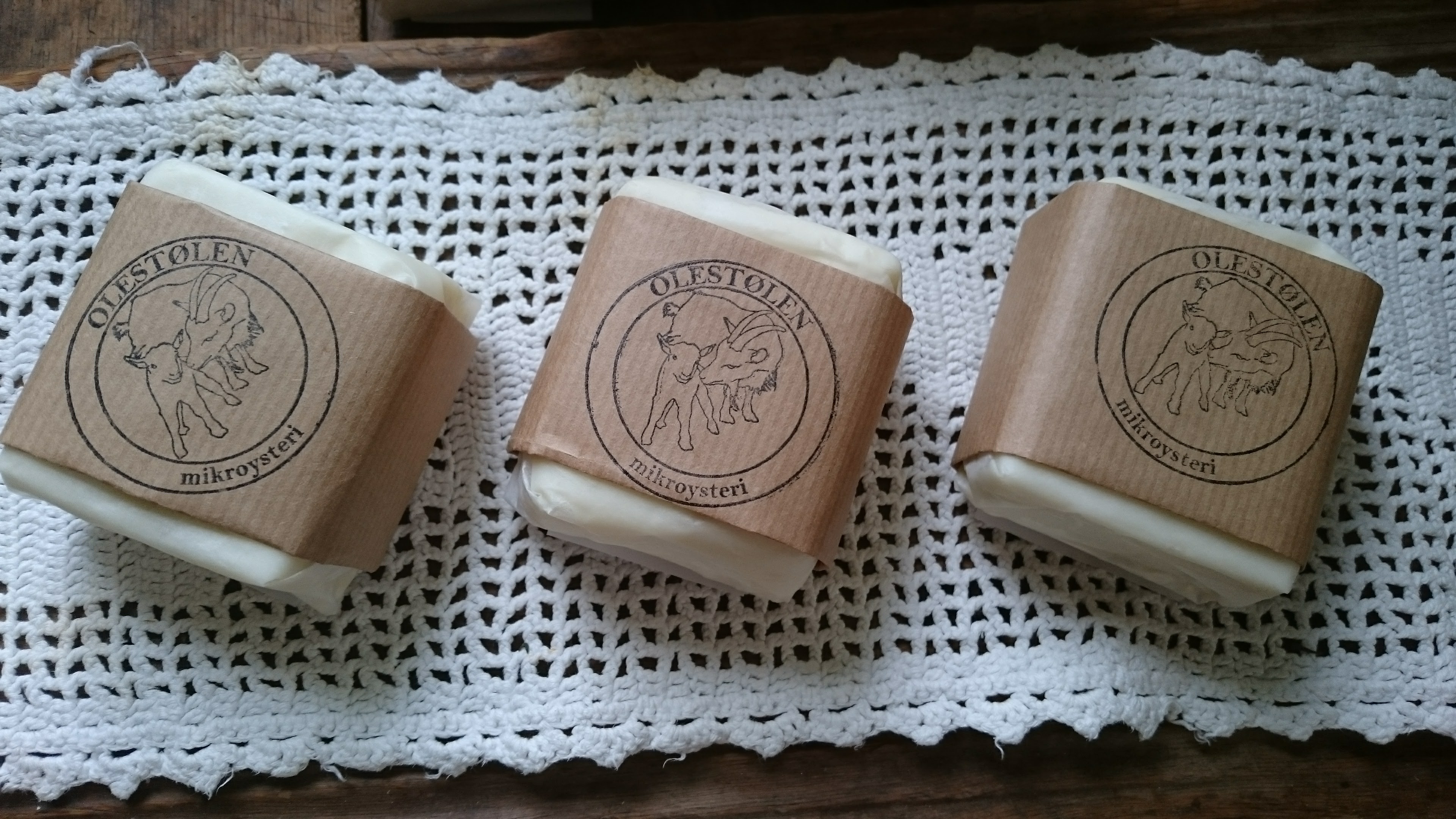 Smør kinna av økologisk syrna rå geitefløte – 100 grSmør 1 kg – på bestilling80 kr700 krYstes mai - oktoberBest innen 3 uker hvis ikke fryses.Geite-rømmeRømme av syrnet økologisk rå geitefløte 150 gr - på bestilling 85 krYstes mai - oktoberBest innen 3 uker .Pepper-kurv Nørrekurv 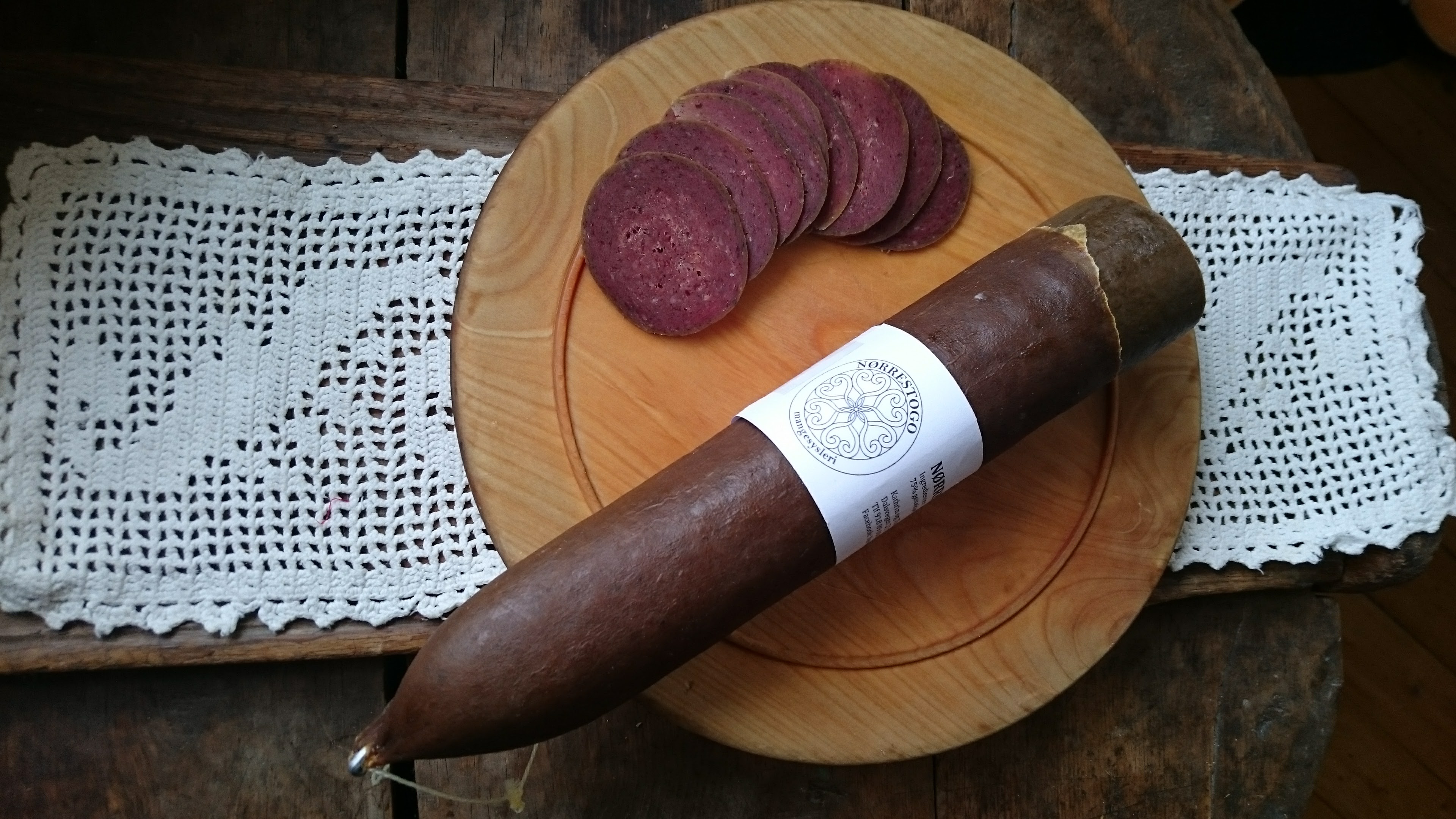 Spekepølse av geitekjøtt med grønn pepper (ca 700 gr)Spekepølse av geitekjøtt med einerbær (ca 700 gr)280 kr280 krjuni - oktoberMinst 1 årSpekje grillkje 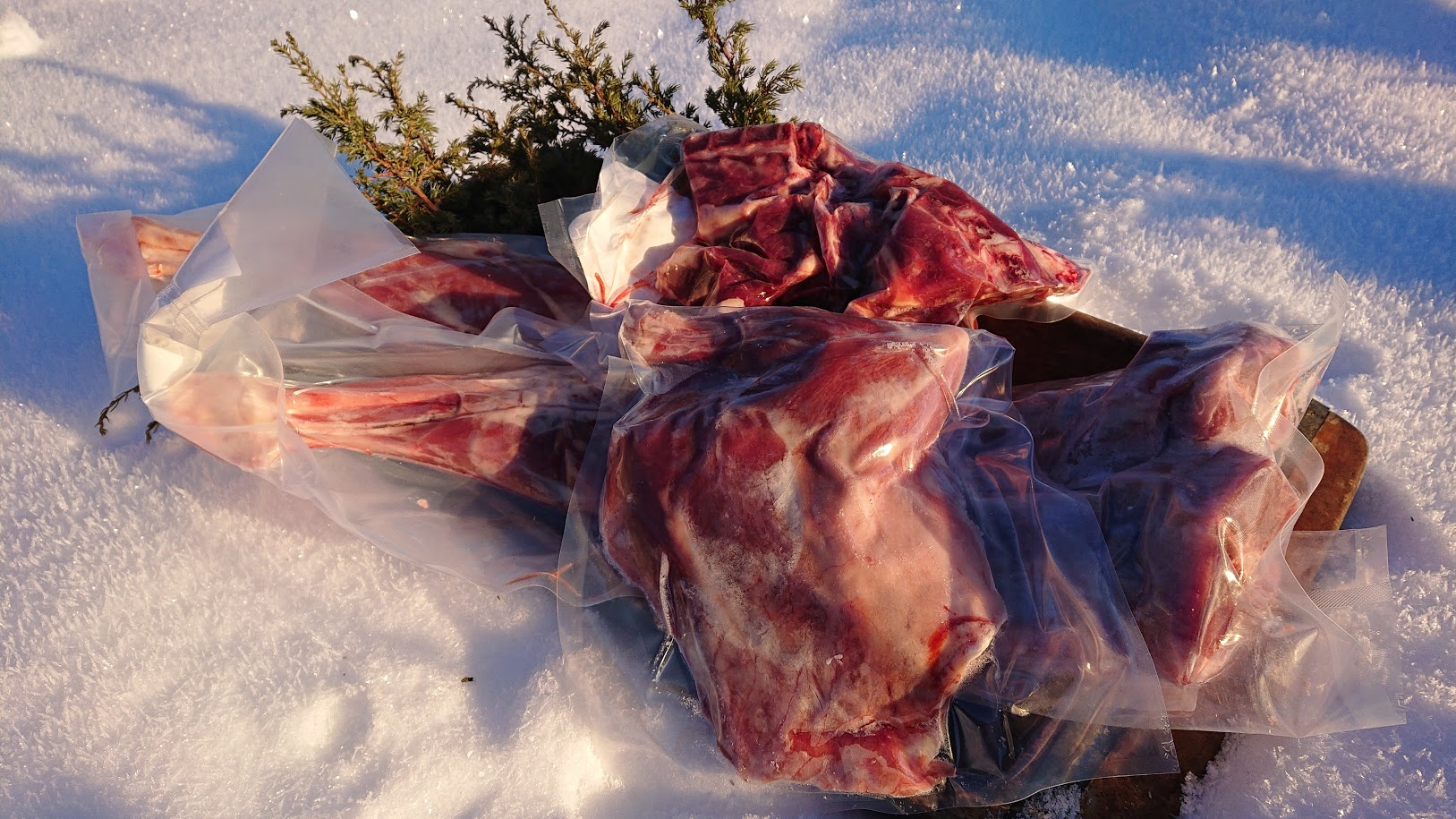 Halve økologiske spe-/die- kje delt i lår, bog og side – ca 2-3 kg - vokst opp med morsmelk (uten kraftfor og tørrmelk). Hele ferske slakt  260 kr160 kr/kgSlaktes mai – ferskt hele slakt bestilles medio mai.Frossent sommer sesongen på forhåndsbestilling.Holdbar 1 år frossetSlaktes mai – ferskt hele slakt bestilles medio mai.Frossent sommer sesongen på forhåndsbestilling.Holdbar 1 år frossetKjekjøtt -gressfora Helt økologiske kje, grovpartert i lår, bog, side og koteletter – mellom 6-11 kg  - vokst opp med geitemorsmelk og gress.Stykningsdeler Kjelår240 kr/kg 260 kr260 krSlaktes medio september – ferske hele slakt bestilles før 10. septemberFrossent vintersesongen på forhåndsbestilling.Holdbar 1 år frossetSlaktes medio september – ferske hele slakt bestilles før 10. septemberFrossent vintersesongen på forhåndsbestilling.Holdbar 1 år frosset